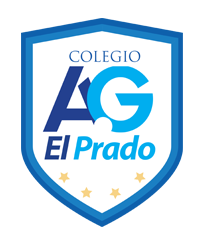 CORPORACIÓN EDUCACIONAL  A&GColegio El PradoCooperativa nº 7029 – PudahuelTeléfonos: 227499500  -   227476072www.colegioelprado.cldireccioncolegioelprado@gmail.comRBD: 24790-1  Profesor(a): Claudia González Monroy                                                                                                                       CURSO: 5° BásicoGuía n°5 MatemáticaInstrucciones: Lee, piensa y responde.                         Si tienes duda puedes consultar tu texto desde la página 41 hasta la página 42. Objetivo: Ordenar grandes cantidades.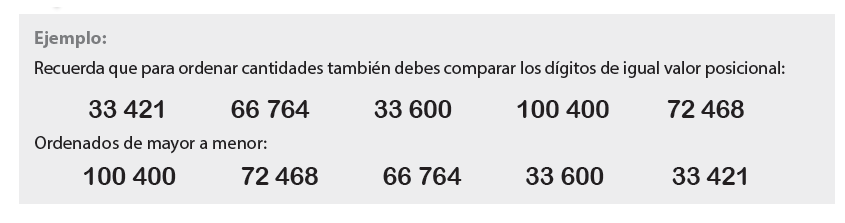 Observa la tabla y ordena las montañas de mayor a menor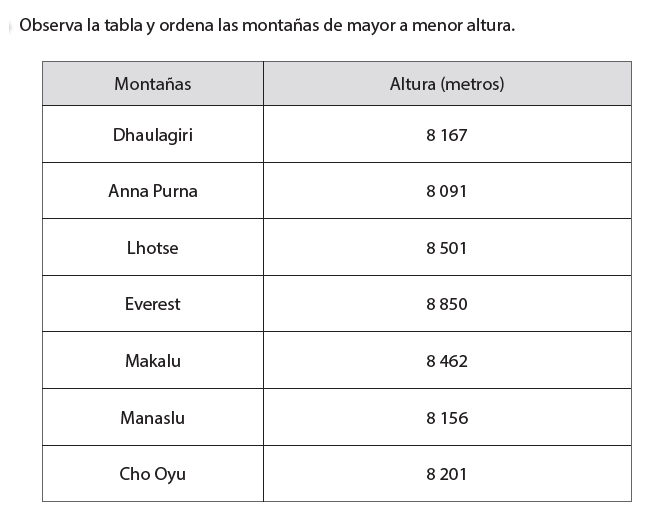 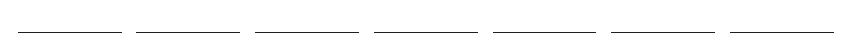 ¿Cuántos metros más mide el Everest que Manaslu?    ___________________________________________________________________________¿Cuántos metros menos mide Anna Purna que Lhotse?    ___________________________________________________________________________Ordena las siguiente ciudades de menor a mayor  según su población.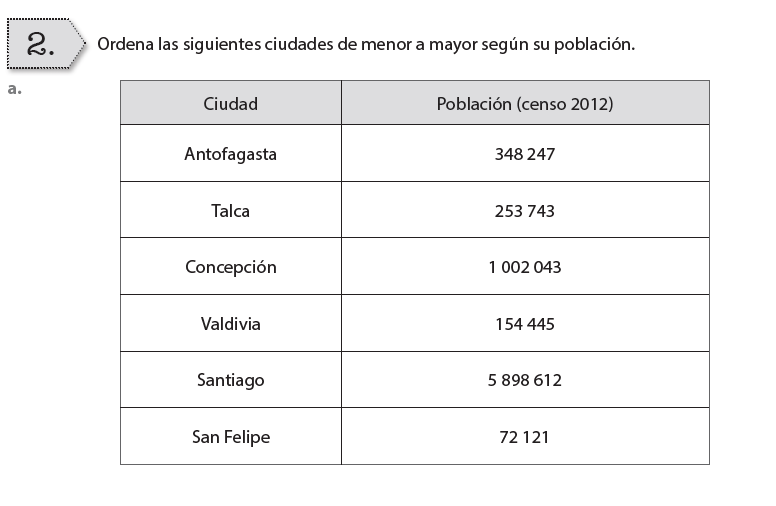 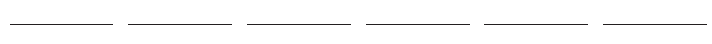 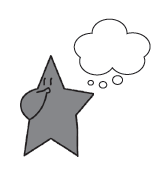 Si aproximas a la unidad de millón las poblaciones de Concepción y Santiago, ¿Cuántos habitantes más tiene aproximadamente Santiago que Concepción?Si aproximas a la centena de mil las poblaciones de Valdivia y Talca, ¿Cuántos habitantes           menos tendría aproximadamente Valdivia que Talca?